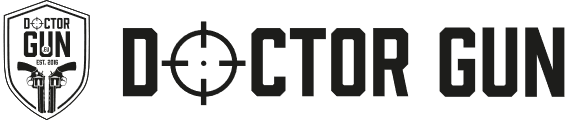 Formularz odstąpienia od umowy sprzedażyADRESAT: Doctor Gun Sp. z o.o., ul. Dworcowa 30J, 66-433 Lubiszyn, woj. lubuskieData złożenia zamówienia: …………………………..…………………………………………………………………………………………………………………………………………………………………..………..Data odbioru zamówienia: …………………………..………………………………………………………………………………………………………………………………………………………….….………………Numer zamówienia: …………………………..………………………………………………………………………………………………………………………………………………………………………………………..Imię i nazwisko konsumenta(-ów): ………………………………………………………………………………………………………………………………………………………………………….………….……Adres konsumenta(-ów): ………………………………………………………………………………………………………………………………………………………………………………………..………………...Ja / My* niniejszym informuję/informujemy* o moim/naszym* odstąpieniu od umowy sprzedaży następujących produktów:……………………………………………………………………………………………………………………………………………………………………………………………………………………………………………………..……………………………………………………………………………………………………………………………………………………………………………………………………………………………………………………..……………………………………………………………………………………………………………………………………………………………………………………………………………………………………………………..……………………………………………………………………………………………………………………………………………………………………………………………………………………………………………………..……………………………………………………………………………………………………………………………………………………………………………………………………………………………………………………..Data odstąpienia od umowy sprzedaży: .………………………………………………………………………………………………………………………Podpis konsumenta (-ów): ……………………………………………………………………………………………………………………………………………* niepotrzebne skreślićFormularz wraz z produktami prosimy przesłać na adres:
Doctor Gun Sp. z o.o., ul. Dworcowa 30J, 66-433 Lubiszyn, woj. lubuskie